RATU NAVULA COLLEGEWORKSHEET 4 [ lesson 42 – 44 ]MATHEMATICSYEAR 10LESSON 42SUB STRAND:  Application of SOH CAH TOA IAIM:  Finding the unknown Side of a right angled triangle using SOHCAHTOA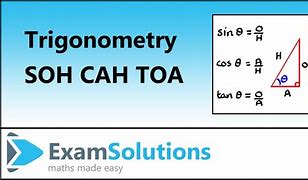  NOTES/ EXAMPLES:Since there are two sides and one angle involve in this .So given would be 1side and 1angle.EXAMPLE 1EXAMPLE 2EXERCISELESSON 43SUB STRAND:  Application of SOH CAH TOA IIAIM:  Finding the unknown Angle of a right angled triangle using SOHCAHTOA NOTES/ EXAMPLESSince there are two sides and one angle involve in this. To find the angle only 2 sides given EXAMPLE 1EXAMPLE 2EXERCISELESSON 44SUB STRAND:  Word problem using SOHCAHTOAAIM:  Finding the unknown Side and Angle of a right angled triangle using SOHCAHTOA NOTES/ EXAMPLESRead the word problem carefully; sketch its diagram to guide your calculationEXAMPLE 2EXERCISE1. A man is walking along a straight road. He notices the top of a tower subtending an angle A =   60o with the ground at the point where he is standing. If the height of the tower is h = 35 m, then what is the distance (in meters) of the man from the tower?	35m	DistanceLESSON 42 – 44 WORKSHEET Find the length of x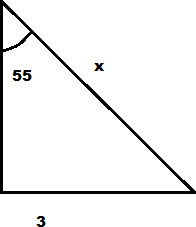 STEP 1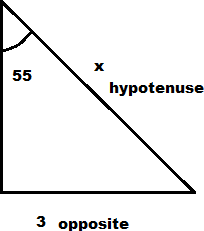 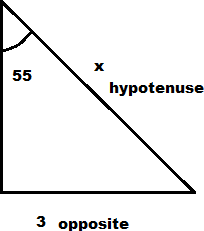 Identify the two sides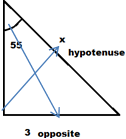 STEP 2Determine the trig function to be usedSOH CAH or TOASince O and H are given we use SOHSTEP 3Use SOH to  find length of xx = 3.66m (2 dp)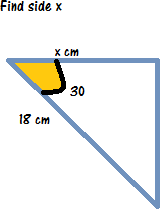  STEP 1 STEP 2Determine the trig function used. Given are STEP 3Use CAH to find the side Find the side  using SOHCAHTOA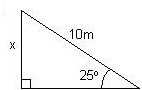 Find the value of z using SOHCAHTOA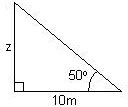 For the right – angled triangle given, find angle x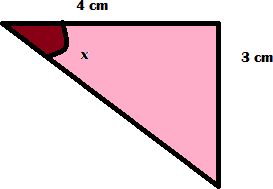 STEP 1STEP 2Since O and A we will use TANSTEP 3Use the calculator Find the value of angle x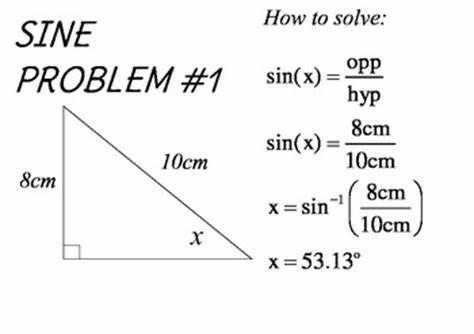 Use calculator to find the angle in two decimal placesFind the angle x?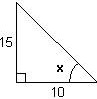 Find the angle Z?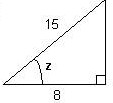 A ladder leaning against a wall makes 75 ⁰ angle with the ground. If the ladder is 5m tall, how far is the base of the ladder from the wall of the house?Diagram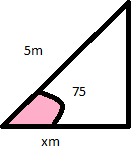 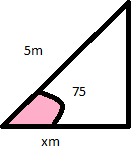 Step 1 Identify the sides and angles givenStep 2Which Trig function usedStep 3Substitute values into CAHUse calculator to find the value of xSo the length of the ladder is 1.29m.An aeroplane flies 250 km west, but the wind blows it 60 km north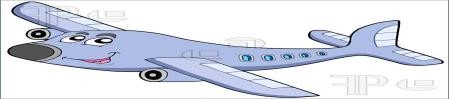 What is the compass bearing of the plane from the starting point?Diagram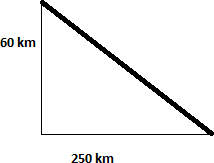 Note: Bearing is in Angle.1.2.Find the length of letter x?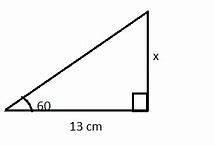 3. Find the height of the building given on the diagram below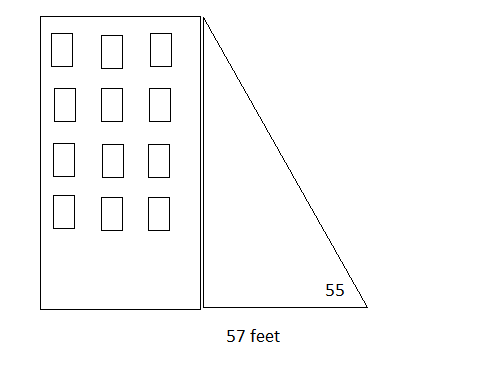 